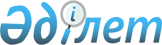 О внесении дополнений в постановление Правления Национального Банка Республики Казахстан от 15 февраля 2000 года № 33 "Об утверждении Инструкции по оформлению страхового полиса"
					
			Утративший силу
			
			
		
					Постановление Правления Агентства Республики Казахстан по регулированию и надзору финансового рынка и финансовых организаций от 30 ноября 2007 года № 253. Зарегистрировано в Министерстве юстиции Республики Казахстан 08 января 2008 года № 5083. Утратило силу постановлением Правления Агентства Республики Казахстан по регулированию и надзору финансового рынка и финансовых организаций от 1 марта 2010 года № 24

      Сноска. Утратило силу постановлением Правления Агентства РК по регулированию и надзору финансового рынка и финансовых организаций от 01.03.2010 № 24 (порядок введения в действие см. п. 3).      В целях совершенствования нормативных правовых актов, регулирующих деятельность страховых (перестраховочных) организаций Республики Казахстан Правление Агентства Республики Казахстан по регулированию и надзору финансового рынка и финансовых организаций (далее - Агентство) ПОСТАНОВЛЯЕТ:

      1. Внести в постановление Правления Национального Банка Республики Казахстан от 15 февраля 2000 года  N 33 "Об утверждении Инструкции по оформлению страхового полиса" (зарегистрированное в Реестре государственной регистрации нормативных правовых актов под N 1080), с изменениями и дополнениями, внесенными постановлениями Правления Национального Банка Республики Казахстан от 22 сентября 2000 года  N 352 "О внесении изменения в постановление Правления Национального Банка Республики Казахстан от 15 февраля 2000 года N 33 "Об утверждении Инструкции по оформлению страхового свидетельства (полиса, сертификата)" и об утверждении изменений и дополнений в Инструкцию по оформлению страхового свидетельства (полиса, сертификата)" (зарегистрированное в Реестре государственной регистрации нормативных правовых актов под N 1275), от 28 апреля 2001 года  N 127 "Об утверждении изменений и дополнений в постановление Правления Национального Банка Республики Казахстан от 15 февраля 2000 года N 33 "Об утверждении Инструкции по оформлению страхового свидетельства (полиса, сертификата)" (зарегистрированное в Реестре государственной регистрации нормативных правовых актов под N 1574), от 20 ноября 2003 года  N 399 "О внесении изменений и дополнений в постановление Правления Национального Банка Республики Казахстан от 15 февраля 2000 года N 33 "Об утверждении Инструкции по оформлению страхового полиса", зарегистрированное в Министерстве юстиции Республики Казахстан под N 1080" (зарегистрированное в Реестре государственной регистрации нормативных правовых актов под N 2610), от 30 сентября 2005 года  N 357 "О внесении изменений и дополнений в постановление Правления Национального Банка Республики Казахстан от 15 февраля 2000 года N 33 "Об утверждении Инструкции по оформлению страхового полиса" (зарегистрированное в Реестре государственной регистрации нормативных правовых актов под N 3920, опубликованное в газете "Юридическая газета" от 7 декабря 2005 года N 227-228 (961-962)), от 28 мая 2007 года  N 155 "О внесении изменений и дополнений в некоторые нормативные правовые акты Республики Казахстан по вопросам идентификационных номеров" (зарегистрированное в Реестре государственной регистрации нормативных правовых актов под N 4803) следующие дополнения: 

      в  Инструкции по оформлению страхового полиса, утвержденной указанным постановлением: 

      пункт 3: 

      дополнить подпунктом 2-2) следующего содержания: 

      "2-2) вид экономической деятельности (для юридических лиц);"; 

      дополнить абзацем следующего содержания: 

      "Вид экономической деятельности указывается в соответствии с Приложением 26 к Правилам представления отчетности страховыми (перестраховочными) организациями и страховыми брокерами, утвержденным постановлением Правления Агентства Республики Казахстан по регулированию и надзору финансового рынка и финансовых организаций от 27 ноября 2004 года N 329 (зарегистрированным в Реестре государственной регистрации нормативных правовых актов под N 3348).". 

 

      2. Настоящее постановление вводится в действие по истечении четырнадцати дней со дня государственной регистрации в Министерстве юстиции Республики Казахстан. 

 

      3. Департаменту надзора за субъектами страхового рынка и другими финансовыми организациями (Каракулова Д.Ш.): 

      1) совместно с Юридическим департаментом (Сарсенова Н.В.) принять меры к государственной регистрации в Министерстве юстиции Республики Казахстан настоящего постановления; 

      2) в десятидневный срок со дня государственной регистрации в Министерстве юстиции Республики Казахстан довести настоящее постановление до сведения заинтересованных подразделений Агентства, страховых (перестраховочных) организаций, Объединения юридических лиц "Ассоциация финансистов Казахстана". 

 

      4. Службе Председателя Агентства принять меры к публикации настоящего постановления в средствах массовой информации Республики Казахстан. 

 

      5. Контроль за исполнением настоящего постановления возложить на заместителя Председателя Агентства Узбекова Г.Н.       Председатель 
					© 2012. РГП на ПХВ «Институт законодательства и правовой информации Республики Казахстан» Министерства юстиции Республики Казахстан
				